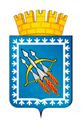 Городской округ ЗАТО Свободныйна 01.11.2019 годаСведения о местах нахождения остановочных пунктов общественного транспорта:№ п./п.Наименование категории сведений, представленных с использованием координат (МСК-66):Координата, ХКоордината, УАдрес (местонахождение)1.Остановочный пункт, автобус (маршрутное такси), маршрут № 104, 106, 118--обл. Свердловская, пгт. Свободный, ул. Неделина, д. 23б 